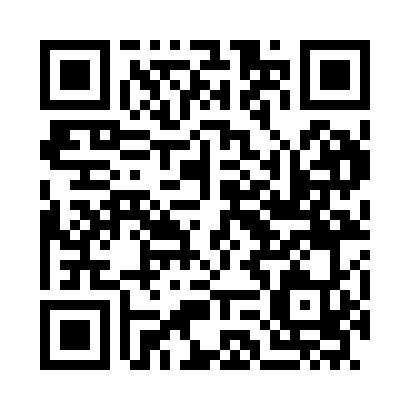 Prayer times for Tazerka, TunisiaWed 1 May 2024 - Fri 31 May 2024High Latitude Method: Angle Based RulePrayer Calculation Method: Tunisian Ministry of Religious Affairs Asar Calculation Method: ShafiPrayer times provided by https://www.salahtimes.comDateDayFajrSunriseDhuhrAsrMaghribIsha1Wed3:465:2312:144:007:058:422Thu3:455:2212:144:007:068:433Fri3:435:2112:144:007:078:444Sat3:425:2012:134:007:088:465Sun3:405:1912:134:007:098:476Mon3:395:1812:134:017:098:487Tue3:385:1712:134:017:108:498Wed3:365:1612:134:017:118:519Thu3:355:1512:134:017:128:5210Fri3:345:1412:134:017:138:5311Sat3:325:1312:134:017:148:5412Sun3:315:1212:134:027:158:5613Mon3:305:1112:134:027:158:5714Tue3:295:1012:134:027:168:5815Wed3:275:0912:134:027:178:5916Thu3:265:0912:134:027:189:0117Fri3:255:0812:134:027:199:0218Sat3:245:0712:134:037:209:0319Sun3:235:0612:134:037:209:0420Mon3:225:0612:134:037:219:0521Tue3:215:0512:134:037:229:0722Wed3:205:0412:134:037:239:0823Thu3:195:0412:134:037:239:0924Fri3:185:0312:144:047:249:1025Sat3:175:0312:144:047:259:1126Sun3:165:0212:144:047:269:1227Mon3:155:0212:144:047:269:1328Tue3:145:0112:144:047:279:1429Wed3:145:0112:144:057:289:1530Thu3:135:0012:144:057:289:1631Fri3:125:0012:144:057:299:17